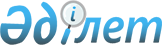 О наименовании и переименовании организаций образования, культуры, а также нефтяного месторождения и железнодорожного разъезда Республики КазахстанПостановление Правительства Республики Казахстан от 16 февраля 2000 года N 257

      В соответствии с Порядком наименования и переименования предприятий, организаций, учреждений, железнодорожных станций, аэропортов, а также физико-географических объектов Республики Казахстан и изменения транскрипции их названий, утвержденным постановлением Правительства Республики Казахстан от 5 марта 1996 года N 281 P960281_ и с учетом предложений акимов Акмолинской, Актюбинской, Алматинской, Атырауской, Западно-Казахстанской, Жамбылской, Карагандинской, Костанайской, Южно-Казахстанской, Северо-Казахстанской областей Правительство Республики Казахстан постановляет: 

      1. Присвоить имена организациям образования, культуры, а также нефтяному месторождению согласно приложению 1. 

      2. Переименовать организации образования согласно приложению 2. 

      3. Присвоить наименование "Сазанкурак" железнодорожному разъезду N 12 Исатайского района Атырауской области. 

      4. Настоящее постановление вступает в силу со дня подписания. 

 

     Премьер-Министр     Республики Казахстан

                                               Приложение 1                                        к постановлению Правительства                                          Республики Казахстан                                       от 16 февраля 2000 года N 257 



 

                               Перечень             организаций образования, культуры, а также       нефтяного месторождения, которым присвоены имена видных                      исторических личностей, известных государственных и         общественных деятелей, выдающихся ученых, писателей,                                         поэтов, педагогов     по Акмолинской области     Кадетскому корпусу Министерства обороны Республики Казахстан - имя Шокана Уалиханова;     по Актюбинской области     областной юношеской библиотеке - имя Саги Жиенбаева - поэта;     Карауылкельдинской средней школе N 2 Байганинского района - имя Тобыка Жармаганбетова - писателя;     по Алматинской области 

       Баканасской средней школе N 2 Балхашского района - имя Бактыораза Бейсекбаева - "Халык кахарманы" Республики Казахстан; 

      средней школе N 1 поселка Балпык би Коксуского района - имя Бигайши Кундакбаевой - участницы Великой Отечественной войны, педагога;     средней школе N 2 поселка Балпык би Коксуского района - имя Медеубая Курманова - ученого, переводчика;     Коныроленской средней школе N 34 Панфиловского района - имя Кожбанбет бия;     Шелекской средней школе N 1 Енбекшиказахского района - имя Хусаина Бижанова - общественного деятеля;     по Атырауской области     нефтяному месторождению "Мартыши" Исатайского района - имя Салтаната Балгимбаева - заслуженного геолога Республики Казахстан;     средней школе N 76 поселка Макат Макатского района - имя Латипа Шахатова - Героя Социалистического труда, Почетного железнодорожника;     по Жамбылской области     Ргайтинской средней школе N 35 Кордайского района - имя Рзы Кунаковой - поэтессы;     по Карагандинской области     профессиональной школе N 4 города Балхаша - имя Рахымжана Кошкарбаева - "Халык кахарманы" Республики Казахстан;     по Костанайской области     средней школе N 11 города Рудного - имя Каныша Сатпаева - академика;     по Южно-Казахстанской области 

       вновь образованной средней школе N 27, созданной на основе объединения средних школ N 27 имени С. Ерубаева и N 28 имени В.И. Ленина Кызылкумского сельского округа Мактааральского района - имя Саттара Ерубаева - писателя; 



 

      по Северо-Казахстанской области 



 

      Жанасуской неполной средней школе Целинного района - имя Еркина Ауельбекова - общественного деятеля. 

 

                                                 Приложение 2                                          к постановлению Правительства                                             Республики Казахстан                                         от 16 февраля 2000 года N 257 



 

                             Перечень         организаций образования, подлежащих переименованию     по Алматинской области     Успеновскую неполную среднюю школу Алакольского района в Бибаканскую неполную среднюю школу;     Константиновскую неполную среднюю школу Алакольского района в Кокжарскую неполную среднюю школу;     среднюю школу имени Фурманова Кербулакского района в Бериктасскую среднюю школу;     по Западно-Казахстанской области 

       среднюю школу имени Карла Маркса Каменского сельского округа Таскалинского района в среднюю школу имени Ыбрая Алтынсарина; 



 

      по Жамбылской области 



 

      среднюю школу имени Ш.Уалиханова поселка Бирлик Шуского района в среднюю школу имени Мухаммеда Хайдар Дулати; 

      среднюю школу имени С.Сейфуллина села Толе би Шуского района в среднюю школу имени Ермухана Бекмаханова - историка; 

      среднюю школу N 18 имени Калинина Меркенского района в среднюю школу имени Аккоза Косанова - одного из предводителей Меркенского национально-освободительного восстания; 

      среднюю школу имени Н. Крупской Жуалынского района в среднюю школу имени Динмухамеда Кунаева; 



 

      по Южно-Казахстанской области 



 

      среднюю школу "Коммуна" города Туркестана в среднюю школу имени Ахмета Югнаки - ученого, поэта; 

      вновь образованную среднюю школу N 2, созданную на основе объединения средних школ имени М. Горького и А. Байтурсынова поселка Асыката Мактааральского района в среднюю школу "Женис"; 

      среднюю школу N 2 имени Ильича поселка Атакент Мактааральского района в среднюю школу "Мактаарал"; 

      среднюю школу имени А.Навои Жанаауылского сельского округа Мактааральского района в среднюю школу имени Абдрахмана Жами - поэта; 

      среднюю школу имени В.Ленина Жанажолского сельского округа Мактааральского района в среднюю школу имени Касыма Аманжолова - поэта; 

      среднюю школу N 7 имени А.Макаренко Ииржарского сельского округа Мактааральского района в среднюю школу "Асыл мура"; 

      среднюю школу N 9 "Победа" Ииржарского сельского округа Мактааральского района в среднюю школу "Жас Алаш"; 

      среднюю школу "Макталы" сельского округа имени Ж.Нурлыбаева Мактааральского района в среднюю школу имени Махамбета Утемисова; 

      среднюю школу имени 50-летия Октября поселка Славянка Мактааральского района в среднюю школу имени Абылайхана; 

      среднюю школу имени Абая Ынтымакского сельского округа Мактааральского района в среднюю школу "Асыката"; 

      среднюю школу N 52 имени III Интернационала Кайнарбулакского сельского округа Сайрамского района в среднюю школу имени Мустафы Озтурка; 

      среднюю школу N 51 имени 40-летия Октября Кайнарбулакского сельского округа Сайрамского района в среднюю школу имени Жунисбека Кауалова. 

 

(Специалисты: Умбетова А.М.,              Склярова И.В.)      
					© 2012. РГП на ПХВ «Институт законодательства и правовой информации Республики Казахстан» Министерства юстиции Республики Казахстан
				